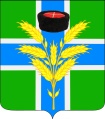 Совет Чебургольского сельского поселения Красноармейского районаР Е Ш Е Н И Е« 25 »      10      2019 г.                                                                                                   №  2/2станица ЧебургольскаяО внесении изменений в решения Совета Чебургольскогосельского поселения Красноармейского района В соответствии с Федеральным законом от 6 октября 2003 года № 131-ФЗ «Об общих принципах организации местного самоуправления в Российской Федерации», главой 32 Налогового кодекса Российской Федерации, Федеральным законом от 15 апреля 2019 года № 63-ФЗ «О внесении изменений в часть вторую Налогового кодекса Российской Федерации и статью 9 Федерального закона «О внесении изменений в части первую и вторую Налогового кодекса РоссийскойФедерации и отдельные законодательные акты Российской Федерации о налогах и сборах», Федеральным законом от 29 сентября 2019 года         № 325-ФЗ «О внесении изменений в части первую и вторую Налогового кодекса Российской Федерации», Федеральным законом от 29 сентября 2019 года № 321-ФЗ «О внесении изменений в часть вторую Налогового кодекса Российской Федерации», руководствуясь Уставом Чебургольского сельского поселения Красноармейского района, Совет Чебургольского сельского поселенияКрасноармейского района решил: 1. Внести следующие изменения в решение Совета Чебургольского сельского поселения Красноармейского района от 15 ноября 2016 года № 29/5 «О налоге на имущество физических лиц» (далее – Решение):1.1. Дополнить Решение пунктом 1.1 следующего содержания:«Налоговая база определяется в отношении каждого объекта налогообложения как его кадастровая стоимость, внесенная в Единый государственный реестр недвижимости и подлежащая применению с 1 января года, являющегося налоговым периодом, с учетом особенностей предусмотренных статьей 403 Налогового кодекса Российской Федерации.».1.2. В строке 1 пункта 2.1 Решения слова «, предоставленных» и «, дачного» исключить.2. Внести изменения в решение Совета Чебургольского сельского поселения Красноармейского района от 15 ноября 2018 года № 60/3 «О внесении изменений в решение Совета Чебургольского сельского поселения Красноармейского района от 15 ноября 2016 года № 29/5 «О налоге на имущество физических лиц», исключив пункт 2 указанного решения.3. Главе Чебургольского сельского поселения Красноармейского района обеспечить опубликование настоящего решения в газете «Голос правды», в сетевом издании «Муниципальный вестник Красноармейского района», а также разместить на официальном сайте администрации Чебургольского сельского поселения Красноармейского района в информационно-телекоммуникационной сети «Интернет» не позднее 30 ноября 2019 года, копию настоящего решения направить в Межрайонную инспекцию Федеральной налоговой службы России №11 по Краснодарскому краю.4. Подпункт 1.1 пункта 1 настоящего решения вступает в силу по истечении месяца со дня официального опубликования настоящего решения и распространяется на правоотношения, возникшие с 15 апреля 2019 года.5. Подпункт 1.2 пункта 1 настоящего решения вступает в силу по истечении месяца со дня официального опубликования настоящего решения и распространяется на правоотношения, возникшие с 29 октября 2019 года.6. Пункт 2 настоящего решения вступает в силу не ранее, чем по истечении одного месяца со дня официального опубликования настоящего решения и не ранее 1 января 2020 года.7. Пункт 3 настоящего решения вступает в силу со дня официального опубликования настоящего решения.Глава Чебургольского сельского поселенияКрасноармейского района					               С.А. ПономарёваЛИСТ СОГЛАСОВАНИЯк проекту решения Совета Чебургольского сельского поселенияКрасноармейского района от « 25 »      10     2019 г       № 2/2О внесении изменений в решения Совета Чебургольскогосельского поселения Красноармейского района Проект подготовлен и внесен:Бухгалтерско-финансовым  отделом администрацииЧебургольского сельского поселенияКрасноармейского районаНачальник отдела                                                                          Л.Б. АнчеваПроект согласован:Общим отделом администрацииЧебургольского сельского поселенияКрасноармейского районаНачальник отдела                                                                           Е.И. СелецкаяПредседатель постоянной комиссиипо вопросам экономики, бюджету, финансам налогами и распоряжениюмуниципальной собственностью                                              О.П. Жеребцова